ЧАСТНОЕ ПРОФЕССИОНАЛЬНОЕ ОБРАЗОВАТЕЛЬНОЕ УЧРЕЖДЕНИЕ«ОМСКИЙ ЮРИДИЧЕСКИЙ КОЛЛЕДЖ»МЕТОДИЧЕСКИЕ РЕКОМЕНДАЦИИПО ОРГАНИЗАЦИИ ВЫПОЛНЕНИЯ И ЗАЩИТЫ КУРСОВЫХ РАБОТОмск, 20161. Общие положенияУчебные планы по специальностям: 40.02.03 Право и судебное администрирование; 40.02.01 Право и организация социального обеспечения; 40.01.02 Правоохранительная деятельность предусматривают написание студентами курсовая работа.Курсоваяработа выполняется в соответствии настоящими Рекомендациями.Курсоваяработа завершает подготовку студентов по изучаемой дисциплине.Курсовая  работа определяет уровень подготовки студента к самостоятельной профессиональной деятельности. Курсовая работа представляет собой теоретическое исследование, в котором демонстрирует уровень овладения теоретическими знаниями и практическими навыками и умениями, позволяющими ему самостоятельно решать профессиональные задачи. В работе должны сочетаться теоретическое освещение вопросов темы с анализом нормативных правовых актов и материалов судебной практики.Цель написания курсовой работы:- систематизация, закрепление и разрешение теоретических и практических знаний и применение этих знаний при решении научных и практических задач правового характера;- развитие навыков самостоятельной научной работы и овладение методикой проведения исследований при решении правовых вопросов;Курсовая работа должна:- носить творческий характер с использованием новых статистических данных и действующих нормативных правовых актов;- отвечать требованиям логичного и четкого изложения материала, доказательности и достоверности фактов;- отражать умения студента пользоваться рациональными приемами поиска, отбора, обработки и систематизации информации, способности работать с нормативными правовыми актами;- содержать примеры судебной практики по реализации конкретных норм;- соответствовать правилам оформления работы, установленным стандартами (четкая структура, логичность содержания, правильное оформление ссылок на использованные источники, списка использованных источников, грамотность и аккуратность выполненной работы).Задачи студента при подготовке курсовой работы:- всесторонне изучить определенную юридическую проблему; ее теоретические и практические аспекты;- проанализировать научную литературу и нормативный правовой материал по теме;- собрать и обобщить с учетом темы юридическую практику (судебную, нотариальную, административную);Задачи научного руководителя курсовой работы:- предложить студентам план курсовой работы;- проверить полноту подобранной студентом научной литературы, нормативных правовых актов и других источников по теме;- проводить консультации со студентом по вопросам написания курсовой работы;- контролировать соблюдение студентом графика выполнения курсовой работы;- проверить текст курсовойработы по частям и в целом;1. Выбор и утверждение темы курсовойработыТемыкурсовых работ предлагаются преподавателем на актуальные темы, которыеотражают состояние и перспективы развития юридической науки. Выбор темы курсовойработы зависит от индивидуальных интересов студентов, производится самостоятельно из тематики, утвержденной директором колледжа. Студент может предложить собственную наиболее интересующую его тему.Студент, не выполнивший график подготовки курсовой работы и не представивший ее в установленные сроки, считается не выполнившим учебный план и не допускается к сдаче дисциплины, в рамках которой написана курсовая работа. 2. Порядок подготовки курсовойработыКурсовая работа готовится поэтапно в соответствии с графиком, в установленные в нем сроки.Процесс выполнения курсовойработы включает в себя следующие этапы:выбор темы курсовойработы и подача заявления на имя директора колледжа с просьбой о ее закреплении;посещение консультаций научного руководителя курсовой работы;составление плана курсовойработы;отработка структуры написания работы, систематизация материалов;написание текста работы;оформление курсовойработы, в том числе печатание и брошюровка;защита курсовойработы.Работа надкурсовойработы начинается с подбора литературы, изучения законодательства и практики. Читая литературу, необходимо делать записи или ксерокопии заинтересовавших материалов. При этом на листе следует сразу же указать библиографической описание источника (ф.и.о автора, ее название, название источник, год, место издания, страницы), в противном случае студент впоследствии не сможет сослаться на него в работе. При исследовании нормативного материала следует обращать внимание на последние изменения, внесенные в каждый конкретный акт, вплоть до передачи готовой рукописи руководителю. При этом следует учитывать даты вступления в действия данных изменений.Практический материал студент собирает самостоятельно. В подборе практического материала студенту может оказать помощь научный руководитель. Также можно использовать данные, опубликованные в официальных изданий и в юридических журналах. Для ознакомления с литературой по исследуемой теме студенты должны, прежде всего, пользоваться каталогами библиотек, юридическими справочно-информационными системами, Интернетом. После ознакомления с литературой студент составляет предварительный развернутый план и представляет его научному руководителю. В нем определяются основные направления исследования, его цели и задачи, последовательность раскрытия поставленных вопросов. В процессе написания работы по согласованию с руководителем в план могут вноситься некоторые изменения и уточнения.При работе над текстом студенту следует не механически переписывать факты, а приводить сравнения точек зрения и обязательно делать собственные выводы и оценки, определять свою точку зрения по рассматриваемым вопросам. В курсовой работе должно быть представлено не менее трех точек зрения ученых по исследуемой тематике. Вместе с тем студенту необходимо оппонировать ученым корректно и уважительно, обосновывая свое мнение и избегая резких голословных заключений.Во избежание ошибок студенту следует регулярно консультироваться у своего научного руководителя. При этом студент должен приходить на консультацию с подготовленными материалами.3. Структура и содержание курсовойработыСтруктура курсовой работы включает в себя следующие элементы:- титульный лист;- содержание;- введение;- основная часть (главы, параграфы);- заключение;- список использованных источников (нормативных правовых актов, юридической литературы, судебной практики);- приложение (при необходимости)Все элементы курсовой работы начинаются с нового листа.Титульный лист является первой страницей курсовой работы и заполняется строго по определенной форме. Титульный лист не нумеруется.Содержание включает в себя перечисление всех частей работы, начиная с введение, заканчивая приложениями, с указанием страницы, с которой начинается каждая часть. Заголовки в содержании должны точно повторять заголовки в тексте. Недопустимо сокращать или приводить их в другой формулировке, последовательности и соподчинении по сравнению с заголовками в тексте. Все заголовки начинаются с прописной буквы, точку в конце заголовка не ставят.Введение включает в себя следующие части:Обоснование актуальности темы, ее значения для науки и практики на современном этапе. Студент должен кратко осветить причины обращения к данной теме в настоящий период времени, обосновать необходимость изучения проблемы в новых ракурсах.Цель и задачи работы. Цель – это предполагаемый результат, который студент желает получить по завершении исследования. Цель формулируется исходя из названия курсовойработы.Например:Цель курсовойработы – всестороннее исследование государственной регистрации юридических лиц, ее правовой регламентации путем анализа нормативных правовых актов, юридической литературы, а также правоприменительной и судебной практики.Задачи курсовойработы призваны конкретизировать цель, обозначить те теоретические и практические результаты, которые должны быть получены в курсовойработе. Количество задач, как правило, соответствует выделенным параграфам курсовойработы. При этом наименование задач не должно совпадать с  названием темы курсовойработы.Например:- дать понятие и выявить признаки юридического лица в гражданском праве;- представить особенности правосубъектности юридических лиц в гражданском праве;- исследовать правовое положение коммерческих юридических лиц;- определить правовое положение коммерческих юридических лиц.3. Объект и предмет исследования. В данной части студенту необходимо четко очертить круг рассматриваемых вопросов. При этом следует учитывать, что объект соотносится с предметом как общее с частным. Объект порождает проблемную ситуацию и избирается для исследования. В качестве объекта выступают определенные общественные отношения. Предмет – это описание той сферы, на которую направлено основное внимание исследователя.Например:Объектом исследования являются урегулированные правовыми нормами отношения по прекращению обязательств на основании соглашения об отступном и о замене первоначального обязательства другим обязательством, предусматривающим иной предмет или способ исполнения.Предметом исследования выступают: отечественное и зарубежное гражданское законодательство, регламентирующее отношения по прекращению обязательств на основании соглашений о замене исполнения и отступном, соглашении о замене обязательства другим обязательством; доктринальные положения об отступном и новации; судебно-арбитражная практика.Методы, использованные в процессе исследования, т.е. способы получения достоверных научных знаний, совокупность приемов и операций теоретического или практического освоения действительности. Метод – это способ достижения задач исследования в различных сферах деятельности. Методы исследования зависят от того, какие цель и задачи поставлены в курсовойработе, а также от того, каковы специфика объекта изучения.В процессе исследования возможно использовать следующие методы:- общенаучные методы;- частно-научные методы;- формально-юридический метод;- статистический метод;- сравнительно-правовой метод и др.6. Структура курсовой работы, какие данные практической деятельности были обобщены и как полученные результаты отражены в работе, характеризуется структура.Рекомендуемый объем введения 2 страницы машинописного текста.Основной текст должен полностью и всесторонне раскрывать избранную тему. Стиль изложения курсовойработы – научный. В основном тексте студент должен продемонстрировать умения анализировать научные мнения, подкреплять теоретические положения примерами из судебной и иной правоприменительной практики, статистическими материалами. Основная часть курсовойработы структурно представляется в виде отдельных глав и параграфов, которые должны иметь заголовки, отражающие их содержание. При этом названия глав не должны повторять название работы, а заголовки параграфов – названия  глав и работы.  По общему правилу основной текст курсовойработы должен включать в себя 2 главы, каждая из которых должна быть разделена на 2-3 параграфа. Содержание глав и параграфов должно отвечать их названиям и раскрывать результаты проведенного исследования.Все главы и параграфы курсовойработы должны быть связаны друг с другом логической последовательностью. Дробление текста основной части на главы и параграфы должно быть максимально равномерным. В конце каждого параграфа автор должен сделать промежуточные выводы, выделив основное в его содержании.Рекомендуемый объем основной части 18-23 страниц машинописного текста.Заключение должно содержать выводы, сделанные студентом в результате работы. Данная часть представляет особую важность, т.к. в ней отражается способность студента выделять главное, делать краткий анализ, формулировать собственные предложения. В заключении должны быть выделены проблемы правового регулирования и сформулированы конкретные практические предложения по их устранению. Рекомендуемый объем заключения – 2-3 страницы машинописного  текста.Список использованных источников включение в себя следующие разделы:Нормативные правовые акты (действующие и отмененные)В данном разделе перечисляются все нормативные правовые акты, использованные при написании курсовойработы в соответствии с их юридической силой. Нормативные правовые акты, обладающие равной юридической силой, располагаются в хронологическом порядке по дате принятия. В конце списка указываются нормативные правовые акты, утратившие силу. Помимо названия, номера и даты принятия нормативного правового акта необходимо указать последние изменения, внесенные в данной нормативный правовой акт, а также источник официального опубликования нормативного правового акта. Официальными источниками опубликования нормативных правовых актов являются: Собрание законодательства РФ, Российская газета, электронный интернет-портал: wwwpravo.gov.ru.Образец описания нормативных правовых актов.Гражданский кодекс Российской Федерации (часть первая) от 30 ноября . № 51-ФЗ (в ред. ФЗ от 29 июля 2017 г. № 259-ФЗ) // СЗ РФ. – 1994. − № 32. − Ст. 3301; www.pravo.gov.ru 30 июля 2017 г.Не следует в списке приводить те нормативные правовые акты, на которые отсутствуют ссылки в тексте курсовойработы.Руководящие документы, статистические отчеты федеральных органов исполнительной власти и их территориальных подразделений.В данном разделе перечисляются все использованные ведомственные письма, представления, Послания Президента, статистические сборники, отчеты, Государственные доклады. Документы располагаются по их значимости, а также по алфавиту.Образец оформления данного раздела.Государственный доклад «Защита прав потребителей в Российской Федерации в .». – М., 2010.Письмо Министерства  по налогам и сборам Российской Федерации от 24 августа . № ВП–6–18/691 «Об обжаловании актов налоговых органов» // Финансовая Россия.  – 2000. – 6 сен.Данный раздел является рекомендуемым, наличие его в списке использованной литературы желательно, в случае не использования соответствующих документов при написании курсовойработы раздел в список не включается.3. Учебная и научная литератураВ данный раздел включаются учебники, монографии, авторефераты,  учебные пособия, а также научные статьи из периодических изданий. Вся литература данного раздела располагается в алфавитном порядке по первой букве фамилии автора, при коллективе авторов по первой букве названия книги, а затем в хронологическом порядке. Указание на издательство в описании источника является необязательным. В случае не использования соответствующих источников при написании курсовойработы раздел в список не включается.Образец оформления данного раздела.Рассолова Т.М. Гражданское право: учеб.для студентов высш. учеб. заведений / Т.М. Рассолова. − М., 2010. − 847 с. (образец оформления книги одного автора).Блинкова Е.В. Гражданско-правовое регулирование теплоснабжения: монография / Е.В. Блинкова, А.В. Чибис. − М., 2007. − 168 с. (образец оформления книги двух авторов).Севостьянов М.В. Гражданско-правовое регулирование концертных услуг и охрана прав их участников: научно-практическое пособие / М.В. Севостьянов, С.А. Шаронов // СПС КонсультантПлюс, 2009. (образец оформления книги, подготовленной для системы КонсультантПлюс).Невская М.А. Авторское право в издательском бизнесе и СМИ: практическое пособие / М.А. Невская, Е.Е. Сухарев, Е.Н. Тарасова. − М., 2008. − 300 с. (образец оформления книги трех авторов).Рожкова М.А. Договорное право: соглашения о подсудности, международной подсудности, примирительной процедуре, арбитражное (третейское) и мировое соглашения / М.А. Рожкова,  Н.Г. Елисеев, О.Ю. Скворцов; под общ.ред. М.А. Рожковой. − М., 2008. − 525 с. (образец оформления книги трех авторов).Арбитражный процесс: учебник / К.М. Арсланов [и др.]; отв. ред. Д.Х. Валеев, М.Ю. Челышев. − М., 2010. − 572 с. (образец оформления книги четырех и более авторов).Практика Международного коммерческого арбитражного суда при ТПП РФ за . / сост. М.Г. Розенберг. − М., 2008. −   368 с. (образец оформления книги без авторов).Брагинский М.И. Договорное право. Договоры о банковском вкладе, банковском счете; банковские расчеты. Конкурс, договоры об играх и пари. В 5 т. Т.2. / М.И. Брагинский, В.В. Витрянский. − М., 2006. − 623 с. (образец оформления отдельного тома многотомного издания).Скловский К.И. Сделка как элемент состава хищения / К.И. Скловский // Гражданское право современной России:  сборник / сост. О.М. Козырь, А.Л. Маковский. − М., 2008. − С. 123–126. (образец оформления статьи из сборника).Васьков В.С. Эффективность коллективно-договорного регулирования трудовых прав и социальных гарантий работников / В.С. Васьков, Р.С. Гарипов // Трудовое право. – 2009. − № 9. –                  С. 34–36. (образец оформления статьи из журнала).Варламова А.Н. Правовое содействие развитию конкуренции на товарных рынках: автореферат диссертации на соискание ученой степени доктора юридических наук / А.Н. Варламова. − М., 2008. − 46 с. (образец оформления автореферата диссертации).Латыев А.Н. Вещные права в гражданском праве: понятие и особенности правового режима: диссертация на соискание ученой степени кандидата юридических наук / А.Н. Латыев. − Екатеринбург, 2004. − 216 с. (образец оформления диссертации).Пояснительная записка к проекту Федерального закона № 136312-5 «О потребительском кредитовании» // Законодательная деятельность: сайт. URL: http: // asozd.duma.gov.ru (дата обращения: 25.04.2017). (образец оформления интернет-ресурса).Количество источников, используемых при написании работы, должно быть 20–25, из них 8–10 книг, включая учебники, монографии, учебные пособия и авторефераты, 12–15 статей. Разумеется, это соотношение может меняться, поскольку не по всем темам могут существовать монографии. При использовании источников из сети Интернет необходимо указывать Интернет-адрес размещенной информации, при этом желательна ссылка на официальные сайты, а также на дату обращения.4. Материалы судебных органовВ данном разделе перечисляются все использованные в работе обзоры судебной практики, Постановления Пленумов ВАС РФ и ВС РФ, судебные решения и постановления, судебные дела как непосредственно изученные студентом в период прохождения практики, так и опубликованные в печати. Раздел «Материалы судебных органов» является обязательным, только в исключительных случаях с учетом специфики темы и ее теоретичности данный раздел может быть исключен из списка.Образец оформления данного раздела.Постановление Пленума Высшего арбитражного суда Российской Федерации от 20 декабря . № 65 «О подготовке дела к судебному разбирательству» // Вестник Высшего Арбитражного Суда Российской Федерации. – 2007. – № 4.Дело № А46–13727/10 // Архив арбитражного суда Омской  области.Для поиска решений судов можно использовать следующие сайты: www.gcourts.ru; www.rospravosudie.com; сайты районных и арбитражных судов. Рекомендуемое количество литературы в данном разделе не менее 3.Требования к оформлению курсовой работе.Оптимальный объем курсовой работы – 25-30 страниц машинописного (компьютерного) текста (без учета приложений). Листы выполненной курсовой работы должны быть сброшюрованы.Текст рукописи должен быть напечатан на бумажном носителе на одной стороне стандартного листа белой бумаги формата А-4 (210×297 мм) через полтора интервала. Шрифт «TimesNewRoman», размером 14. Ширина полей: верхнее и нижнее – , левое – , правое – . Листы бумаги рамками не обводятся. Выравнивание по ширине. Отступ слева, справа – 0, абзацы делаются с отступом от левого поля на ; интервал перед, после – 0. Не допускается использование символов, не принятых при оформлении официальных документов.Работа имеет сквозную нумерацию, начиная с титульного листа. На титульном листе и листе с оглавлением номер не проставляется. Номер страницы ставится вверху страницы справа.Первый (титульный) лист курсовойработы отражает информацию об учебном заведении, об авторе, научном руководителе, названии.Образец оформления титульного листа курсовой работы представлен на сайте колледжа.На втором листе курсовой работы помещается содержание. Оно включает все разделы работы (введение, главы и параграфы, заключение, списка использованных источников и приложения) с указанием начальных страниц каждого раздела.Содержание автоматическое, двухуровневое (первый уровень – введение, главы, заключение, список использованных источников и приложения, второй уровень – параграфы.Образец оформления содержания курсовой работы на тему: «Система юридических лиц в гражданском праве»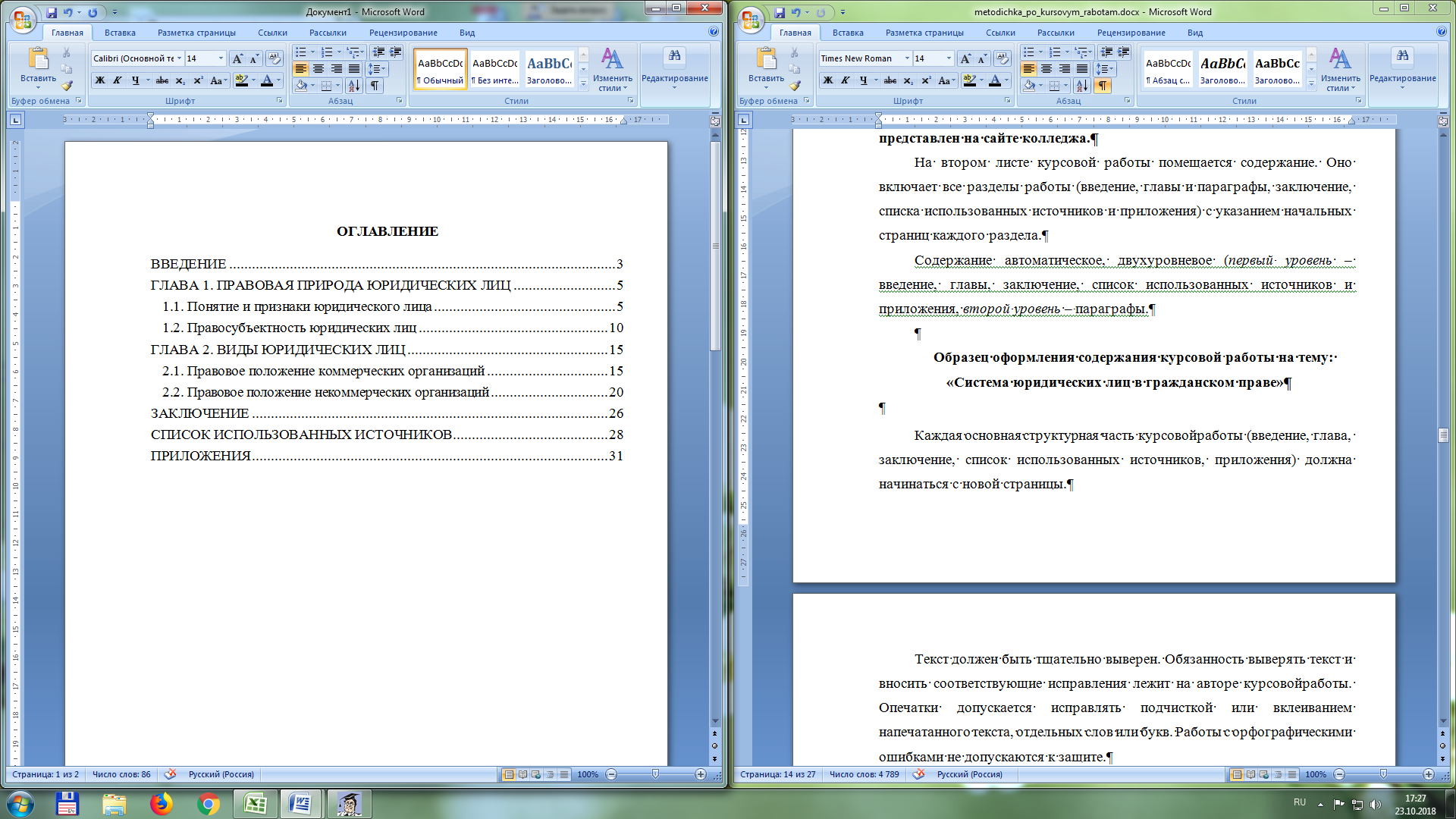 Каждая основная структурная часть курсовойработы (введение, глава, заключение, список использованных источников, приложения) должна начинаться с новой страницы.Текст должен быть тщательно выверен. Обязанность выверять текст и вносить соответствующие исправления лежит на авторе курсовойработы. Опечатки допускается исправлять подчисткой или вклеиванием напечатанного текста, отдельных слов или букв. Работы с орфографическими ошибками не допускаются к защите.Расстояние между названием главы или параграфа и последующим (или предыдущим) текстом должно быть равно двум интервалам.Заголовки глав печатаются прописными буквами и выравниваются по центру листа. Заголовки параграфов печатаются с красной строки строчными буквами, кроме первой страницы. Точку в конце заголовка не ставят, если только, заголовок не состоит из нескольких предложений, тогда их разделяют точкой. Переносы слов в заголовках и подзаголовках не делаются. Подчеркивать заголовки не следует.Тексты глав следует начинать с новой страницы. Заголовки глав (параграфов) не должны печататься в конце листа. Если после заголовка параграфа помещается менее 3 строк текста, то он вместе с заголовком переносится на следующую страницу.Образец оформления заголовков глав и параграфов курсовой работы представлен ниже.Образец оформлениязаголовков глав и параграфов курсовойработыГЛАВА 1. ПРАВОВАЯ ПРИРОДА ЮРИДИЧЕСКИХ ЛИЦ1.1. Понятие и признаки юридического лицаРисунки и таблицы в курсовойработе должны иметь названия и порядковый номер (например, рис. 1, табл. 1). Нумерация рисунков и таблиц – сквозная по всему тексту работы.При использовании в курсовойработе материалов, заимствованных из правовых актов, литературных источников, а также при цитировании различных авторов, необходимости отсылки к другому изданию, где более полно изложен вопрос, анализе опубликованных работ делаются соответствующие ссылки. Цитата заключается в кавычки, а после нее ставится знак сноски.Текст цитаты приводится в той грамматической форме, в какой он дан в источнике, с сохранением особенностей авторского написания.Цитирование должно быть полным, без произвольного сокращения цитируемого текста. Пропуск слов, предложений, абзацев при цитировании допускается без искажения цитируемого текста и обозначается многоточием. Оно ставится в любом месте цитаты (в начале, середине, конце). Образец оформления цитат в тексте курсовойработы представлен ниже.Образец оформленияцитат в тексте курсовойработыГ.Ф. Шершеневич пишет: «По этому признаку акционерные товарищества следует отличать от акционерных обществ, преследующих цели научные, художественные, благотворительные».По мнению В.В. Груздева, «…учение о возникновении договорного обязательства предстает как относительно самостоятельный и динамично развивающийся раздел договорного права».Каждая цитата должна сопровождаться ссылкой на источник.Она указывает библиографические сведения о документе, цитируемом, рассматриваемом, упоминаемом в тексте письменной работы.Основные правила оформления библиографических ссылок изложены в ГОСТе Р 7.05-2008.В курсовойработе используются подстрочные ссылки, вынесенные из текста вниз страницы (в сноску). Все ссылки печатаются на той странице, к которой они относятся, и имеют сквозную нумерацию по всему тексту. Размер шрифта − 10. Ссылки располагаются внизу страницы под строками основного текста в отчерченном колонтитуле.В сноске указываются: фамилия и инициалы автора, название работы, место издания, год издания, номер страницы (страниц).Обращаем ваше внимание на то, что в тексте курсовой работы вначале указываются инициалы автора, затем фамилия (например: И.П. Федоров), в ссылке − фамилия, затем инициалы (Федоров И.П.). Наименование цитируемой публикации пишется с заглавной буквы и в кавычки не заключается.Место издания публикации обозначается наименованием населенного пункта (пунктов). Допустимы принятые сокращения мест изданий (например: Москва – М., Санкт-Петербург – СПб., Нижний Новгород – Н. Новгород, Ростов-на-Дону – Ростов н/Д). Если наименование места издания сокращается, то после сокращения ставится точка и потом − запятая.Наименование издательства в подстрочных сносках не указывается.Год издания указывается полностью, после ставится точка. После обозначается страница(ы), на которой расположен цитируемый текст («С.», а не «стр.») ставится точка, затем пробел – номер страницы, причем теми цифрами, какими он помечен в цитируемом источнике (например, С. 45; С. 34–36).Образец оформления библиографических ссылок в тексте курсовой работы представлен ниже.Образец оформления библиографических ссылок в тексте курсовойработыВ тексте:В.В. Груздев писал: «Договорное право – это не отдельный правовой институт, а группа взаимосвязанных правовых институтов» 1.В ссылке:1 Груздев В.В. Возникновение договорного обязательства по российскому гражданскому праву: монография / В.В. Груздев. − М., 2010. − С. 53.Между областями описания обязательно ставится разделительный знак «точка с пробелом».Если текст цитируется не по первоисточнику, а по другому изданию или по иному документу, то ссылку следует начинать словами «Цит. по»; «Цит. по кн.»; «Цит. по ст.».Цит. по: Темникова Н.А. Защита личных прав ребенка по семейному праву России: учебное пособие / Н.А. Темникова. – Омск, 2010. – С. 103.Когда от текста, к которому относится ссылка, нельзя совершить плавный логический переход к ссылке, поскольку из текста неясна логическая связь между ними, то пользуются начальными словами «См.», «См. об этом».См.:Темникова Н.А. Защита личных прав ребенка по семейному праву России: учебное пособие / Н.А. Темникова. – Омск, 2010. – С. 103–106.Когда нужно подчеркнуть, что источник, на который делается ссылка, − лишь один из многих, где подтверждается (высказывается, иллюстрируется) положение основного текста, то в таких случаях используют слова «См., например», «См., в частности».См., например:Темникова Н.А. Защита личных прав ребенка по семейному праву России: учебное пособие / Н.А. Темникова. – Омск, 2010. Повторную библиографическую ссылку на один и тот же документ или его часть приводят в сокращенной форме при условии, что все необходимые библиографические сведения о нем уже указаны в первичной ссылке.В повторной ссылке указывают элементы, позволяющие идентифицировать документ, а также элементы, отличающие от сведений в первичной ссылке.При последовательном расположении первичной и повторной ссылок текст повторной ссылки заменяют словами «Там же» или «Ibid» (ibidem) для документов на языках, применяющих латинскую графику. В повторной ссылке на другую страницу (другой том) к словам «Там же» добавляют номер страницы (номер тома). Если в тексте упоминается одна авторская публикация, то при повторной ссылке на нее указывается только фамилия, инициалы автора и слова «Указ.соч.» (указанное сочинение). Если предполагаются неоднократные ссылки на нормативный источник с длинным наименованием, то первый раз оно приводится полностью и оговаривается его последующее сокращенное наименование, например:Гражданский кодекс Российской Федерации (далее – ГК РФ).Если объектов ссылки несколько, то их объединяют в одну комплексную библиографическую ссылку. Объекты располагают в алфавитном или хронологическом порядке. Каждую из ссылок в составе комплексной ссылки оформляют по общим правилам. Ссылки, включенные в комплексную ссылку, отделяют друг от друга точкой с запятой. Брагинский М.И. Договорное право: Общие положения /               М.И. Брагинский, В.В. Витрянский. − М., 2000. − С. 33;Груздев В.В. Возникновение договорного обязательства по российскому гражданскому праву: монография / В.В. Груздев. − М., 2010. – С. 72; Красавчиков О.А. Гражданские организационно-правовые отношения / О.А. Красавчиков // Советское государство и право. − 1966. − № 6. − С. 50.Если в тексте упоминается нормативный акт, то следует указать его полное наименование, дату, номер, а также дату и номер последних изменений, внесенных в указанный нормативный акт.  В ссылке указывается источник официального опубликования.В тексте:В соответствии с Федеральным законом от 11 ноября .  № 138-ФЗ (в ред. ФЗ от 27 июля 2010 г. № 214-ФЗ) «О лотереях»1 организатором негосударственной лотереи может быть муниципальное образование.В ссылке: 1 СЗ РФ. – 2003. − № 46 (ч. 1). − Ст. 4434; − 2010. − № 31. − Ст. 4183.Далее в тексте можно указывать только название нормативного акта.В ссылке обязательно должен быть указан официальный источник опубликования нормативного акта (например, Собрание законодательства Российской Федерации или Российская газета). Не допускается ссылаться в сносках на справочно-правовые базы. Однако если нормативный акт не опубликован, то указывается название справочно-правовой системы и год версии, в которой размещен указываемый акт.Приказ Министерства социального обеспечения РСФСР от 27 декабря . № 145 «Об утверждении Положений о доме-интернате для престарелых и инвалидов и психоневрологическом интернате Министерства социального обеспечения РСФСР». Документ не был опубликован // СПС «КонсультантПлюс», 2010.Названия кодексов и основ законодательства даются без кавычек. Гражданский кодекс Российской Федерации (часть первая) от 30 ноября . № 51-ФЗ (в ред. ФЗ от 28 июля 2017 г. № 194-ФЗ) // СЗ РФ. – 1994. − № 32. − Ст. 3301; www.pravo.gov.ruСсылки на опубликованную практику оформляются в соответствии с наименованием дела в источнике опубликования. Дело № А49-1744/02 // Вестник ВАС РФ. – 2005. − № 6. –                 С. 23–25.Если дело находится в архиве суда, то вначале указывается его номер, а затем через две косые черты − архив суда. Дело № А46-12675/2009 г. // Архив Арбитражного суда Омской области.Ссылки на электронный ресурс могут содержать следующие элементы:сведения об авторе, название, место и год издания; указывается общее обозначение материала словами «Электронный ресурс» (возможно обозначение вида ресурса, например:«Электрон. журн.», «Электрон. текстовые дан.» и т. п.).Трудовое право [Электронный ресурс]: обучающая программа. Версия 1.2 / авт. вопросов С.В. Косиков. – М., 2004. – эл. опт.диск (CD-ROM). Актуальные проблемы гражданского права: электронное учеб.пособие для студентов вузов / под ред. Н.М. Коршунова, Ю.Н. Андреева, Н.Д. Эриашвили. – 2-е изд., перераб. и доп. – М., 2011. – эл. опт. диск.Для электронных ресурсов удаленного доступа приводят примечание о режиме доступа «Режим доступа». Допускается использовать для обозначения электронного адреса аббревиатуру «URL» (UniformResourceLocator – унифицированный указатель ресурса).После электронного адреса в круглых скобках приводят сведения о дате обращения к электронному сетевому ресурсу: после слов «дата обращения» указывают число, месяц и год:Жилищное право: актуальные вопросы законодательства: электрон.журн. − 2007. − № 1. URL: http: // www.gilpravo.ru (дата обращения: 20.08.2007).5. Оформление курсовой работыТребования к оформлению курсовой работы являются обязательными. Невыполнение их влечет снижение оценки до «удовлетворительно» независимо от содержания работы.6. Защита курсовой работыЗаконченная и оформленная в соответствии с предъявляемыми требованиями курсовая работа представляется студентом в распечатанном виде руководителю не позднее установленного срока. Данный вариант работы считается окончательным и не подлежит доработке или замене.Защита проводится в порядке и сроки, установленные учебным заведением.К защите студент готовит доклад по теме курсовой работы. Продолжительность доклада составляет 5-7 минут. Доклад должен содержать: обоснование актуальности избранной темы, формулировку цели и задач работы, основное содержание работы, общие выводы и основные рекомендации. Студент должен излагать доклад свободно, не читая письменного текста. Доклад может сопровождаться компьютерной презентацией работы, выполненной в программе «MicrosoftOfficePowerPoint».По окончании доклада студенту задаются вопросы, как непосредственно связанные с темой курсовой работы, так и близко к ней относящиеся. В ходе защиты студент вправе пользоваться своей работой.Результаты защиты определяются по пятибалльной шкале: «отлично», «хорошо», «удовлетворительно», «неудовлетворительно».Оценка за курсовую работу объявляется в тот же день и выставляется в зачетную книжку и ведомость (защита курсовой работы оформляется ведомостью). Критерии оценки приводятся ниже.Оценка «5 (отлично)» выставляется, если:цели и задачи четко сформулированы, полностью соответствуют выбранной теме;содержание курсовой работы полностью соответствует выбранной теме;структура работы отчетливо выражена и обоснована;объем работы соответствует установленным требованиям;при раскрытии темы студентом проявлены самостоятельность и творческий подход, положения работы отличаются новизной;работа свидетельствует о высоком уровне умения работать с нормативными и литературными источниками;правильное использование понятийного аппарата;аккуратное оформление работы, соответствие установленным требованиям оформления ссылок, составления библиографического списка и др.;сделанные выводы соответствуют содержанию проведенного исследования, свидетельствуют о самостоятельном характере выполненной работы;доклад студент излагает свободно, не читая письменного текста.Оценка «4 (хорошо)» выставляется, если:цели и задачи сформулированы, соответствуют выбранной теме, но выражены нечетко;содержание в основном соответствует выбранной теме, отвечает большинству требований к форме и стилю изложения хода исследования и его результатов;структура работы выражена и обоснована в части наиболее важных элементов;объем работы не соответствует установленным требованиям (отклонение от установленных пределов составляет не более 7-10%);при раскрытии существенных аспектов темы студентом проявлены самостоятельность и творческий подход, некоторые положения работы отличаются новизной;работа свидетельствует о хорошем уровне умения работать с нормативными и литературными источниками;в основном правильно использован понятийный аппарат;аккуратное оформление работы, соответствие установленным требованиям оформления ссылок, составления библиографического списка и др. (допускается не более трех ошибок, опечаток, нарушений правил оформления и т.п.);сделанные выводы соответствуют содержанию проведенного исследования, свидетельствуют о самостоятельном характере выполненной работы, допущенные неточности (не более трех) не отразились существенным образом на правильности выводов;студент при защите достаточно аргументировано изложил результаты проведенного исследования, однако привязан к тексту доклада.Оценка «3 (удовлетворительно)» выставляется, если:цели и задачи сформулированы, но не полностью соответствуют выбранной теме;содержание соответствует выбранной теме, при этом в работе допускаются незначительные отступления от темы;структура работы выражена в части наиболее важных элементов, обоснована частично;объем работы не соответствует установленным требованиям (отклонение от установленных пределов составляет не более 15–20%);при раскрытии темы ограничено проявлены самостоятельность и творческий подход, положения работы в основном не отличаются новизной;работа свидетельствует об умении работать с нормативными и литературными источниками;нечеткая логика изложения материала, не всегда правильное использование понятийного аппарата;работа оформлена с нарушениями установленных требований (допускается не более семи ошибок, опечаток, нарушений правил оформления и т.п.);большинство сделанных выводов в целом соответствуют содержанию проведенного исследования, допущенные неточности не отразились существенным образом на правильности выводов.Оценка «2 (неудовлетворительно)» выставляется, если:цели и задачи отдельно не выделены либо сформулированы крайне расплывчато;содержание частично соответствует выбранной теме, в работе допускаются многочисленные отступления от темы;структура работы выражена крайне слабо, не обоснована;объем работы не соответствует установленным требованиям (отклонение от установленных пределов составляет не более 25%);при раскрытии темы работы студентом не проявлена самостоятельность, отсутствует творческий подход;отсутствие навыков работы с нормативными и литературными источниками;не достаточно четко изложен материал, имеются существенные ошибки в использовании понятийного аппарата;работа оформлена с нарушениями установленных требований (допускается не более девяти ошибок, опечаток, нарушений правил оформления и т.п.);из общего числа сделанных выводов большинство не соответствуют содержанию проведенного исследования.ПервичнаяКарпов К.В. Международное частное право: учебное пособие / К.В. Карпов. – Омск, 2009. – С. 158.ПовторнаяКарпов К.В. Международное частное право. – С. 160.ПервичнаяКарпов К.В. Международное частное право: учебное пособие / К.В. Карпов. – Омск, 2009. – С. 158.ПовторнаяТам же. Там же. – С. 160.ПервичнаяПервых Н.В. Нотариат: учебно-методическое пособие / Н.В. Первых. – Омск, 2009. – С. 143.ПовторнаяПервых Н.В. Указ.соч. − С. 154.